HEALTH & CAREER EDUCATION
English 9 – Riverside Secondary School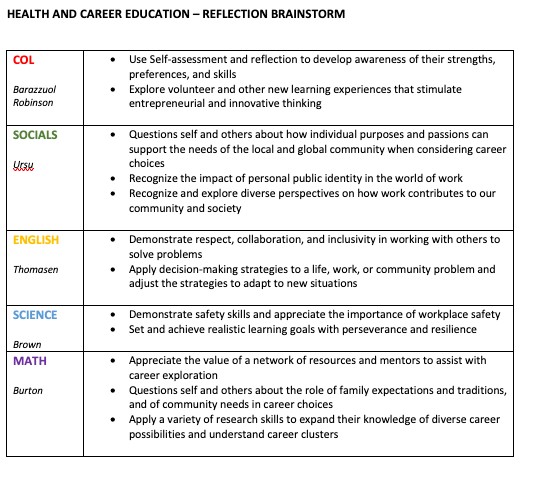 